Examination for Equivalence to Prescribed Qualifications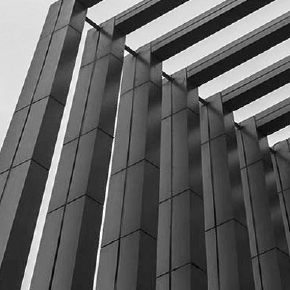 Reference Templates Employer reference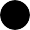 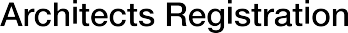 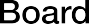 Note for candidates: a separate reference on company headed paper must be provided by each employer where work comprising supporting material was undertaken. Supporting material without a reference of authorship will not normally be considered by ARB’s examiners.    The reference should state:	 I have seen all the drawings, documents and other evidence to be submitted by:(insert full name of candidate)and scheduled below as supporting material for the ARB prescribed examination and con- firm:Either - where all evidence is entirely the candidate’s individual work - the following documents and evidence scheduled with the application to the ARB prescribed examination by the candidate as supporting material are entirely the candidate’s own work. Annotate the schedule of the work clearly identifying each and every piece of work that constitutes his/her own work:(annotate the schedule of his/her work clearly)And/Or - where all evidence represents the output of a team in which the candidate was a member - the following documents and evidence scheduled with the application to the ARB prescribed examination by the candidate as supporting material represents the output of a team in which the candidate was a member.Annotate the schedule of the work clearly identifying each and every piece of work that constitutes teamwork:(annotate the schedule of teamwork clearly}The candidate’s own specific contribution to the collaborative work included. Comment briefly, if appropriate, on the nature of the candidate’s contribution to collaborative work.(comment briefly)Signature:Date:Name and job title:This reference must be signed by the supervising architect or person in an equivalent position of responsibility.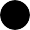 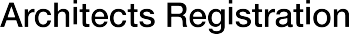 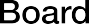 For more information please contact the Architects Registration Board8 Weymouth Street London W1W 5BU Email: info@arb.org.ukTelephone: +44 (0) 20 7580 5861Fax: +44 (0) 20 7436 5269